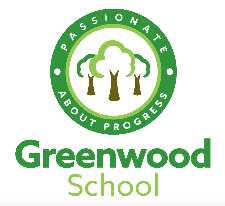 Lesson nameLesson outlineOnline link(s) Other ResourcesSMSCFractions, Decimals, PercentagesHow to convert between decimals and percentages.how to convert between fractions and percentages.Converting to decimals (thenational.academy)Converting from fractions to percentages (thenational.academy)Solving EquationsHow we form linear equations, and solve them.Forming and solving linear equations 1 (thenational.academy)TransformationsHow to translate shapes and describe translations using column vectors.How to rotate shapes about a point and describe rotations.Translation (thenational.academy)Rotation (thenational.academy)TransformationsHow to reflect shapes in lines, and describe horizontal and vertical lines with their equations.How to draw and describe enlargementsReflection (thenational.academy)Enlargements (thenational.academy)PercentagesDecimal multipliers.How to increase an amount by a percentage, by using a decimal multiplierDecimal Multipliers (thenational.academy)Increase by a percentage (thenational.academy)PercentagesHow to decrease an amount by a percentage, by using a decimal multiplierDecrease by a percentage (thenational.academy)